Framingham Public Schools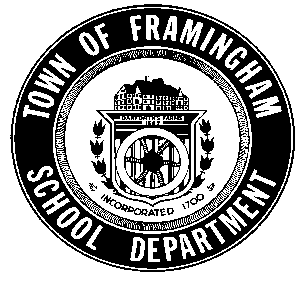 				Robert Tremblay, Ed.D. Acting Superintendent of SchoolsFULLER MIDDLE SCHOOLMr. José P. Duarte, Principal  •  Mr. Michael Stevens, Assistant Principal31 Flagg Drive, Framingham, MA. 01702Telephone: 508-620-4956 Fax: 508-628-1308April 12, 2017Re: Investigation of Reported Threats to 7th Grade StudentsDear Families of Fuller Students:It came to our attention today that a student in 7th grade allegedly made threatening statements to students in the grade. Because these statements were heard by many students across the grade, we felt that communication to families was important.Fuller Middle School administrators, guidance counselors, and our School Resource Officer conducted an investigation based on the information that was received.  We met with many students to take statements and also with the alleged aggressor. At this time, we are confident that the correct steps have been taken to ensure the safety of all students and staff in the building, and we do not believe there is any threat.  Nevertheless, we recognize that this kind of incident can be upsetting for students and their families. Although we learned about this incident today, our investigation revealed that this has been ongoing for some time. Please reinforce with your children how important it is for them to report threats of any kind to an adult in our school so that the situation can be addressed immediately.Thank your for your attention, and please feel free to contact us with any questions about this matter.  The safety of our students and staff is extremely important to us.Sincerely yours,José P. DuartePrincipal, Fuller Middle School